Классификация насекомых. Роль насекомых в природе и жизни человека.Класс Насекомые имеет два подкласса: Первичнобескрылых и Крылатых.К первичнобескрылым относятся насекомые, предки которых никогда не имели крыльев (чешуйница сахарная, ногохвостки и др.). Чешуйница обитает в сараях, чуланах. подвалах. Питается разлагающимися веществами, безвредна для человека. В цветочных горшках при неумеренной поливке нередко появляются бескрылые насекомые — ногохвостки. Подкласс крылатых подразделяется на насекомых с неполным превращением и насекомых с полным превращением.Распределение видов по отрядам проводят с учетом таких признаков:характер развитияособенности строения крыльевстроение ротового аппаратаНасекомые с неполным превращениемНаиболее распространенными являются: отряд тараканьи — типичный представитель — рыжий таракан. Появление тараканов в жилищах — признак неряшливости. Они из своих укрытий выходят по ночам и питаются небрежно хранимыми продуктами, загрязняя их. Самки тараканов на конце брюшка носят коричневый яйцевой «чемоданчик» — оотеку. Они ее сбрасывают в мусор. В ней развиваются яйца, из которых появляются на свет личинки — мелкие белые тараканчики, похожие на взрослых. Затем тараканы чернеют, несколько раз линяют и постепенно превращаются во взрослых тараканов.Отряд термиты — сюда относятся общественные насекомые, живущие большими семьями, в которых существует разделение труда: рабочие, солдаты, самцы и самки (царицы). Гнезда термитов — термитники, могут быть значительных размеров. Так, в африканских саваннах высота термитников достигает 10-12 м, а диаметр их подземной части — 60 м. Питаются термиты преимущественно древесиной, могут повреждать деревянные постройки, сельскохозяйственные растения. Известно около 2 500 видов термитов.Отряд прямокрылые — большинство представителей отряда растительноядны, но встречаются и хищники. Сюда относятся кузнечики, капустянка, саранча. Зеленый кузнечик живет в траве на лугах, в степях. Имеет длинный булавовидный яйцеклад. Капустянка — имеет роющие ноги, хорошо летает и плавает. Наносит большой вред подземным частям огородных растений, например огурцам, моркови, капусте, картофелю и др. Некоторые виды саранчи склонны к массовому размножению, тогда они собираются в огромные стаи и летят на значительное расстояние (до нескольких тысяч километров), уничтожая всю зеленую растительность на своем пути.Отряд вши — это бескрылые внешние паразиты человека и млекопитающих. Головная вошь живет в волосах человека. Там она приклеивает свои яйца — гниды. Платяная вошь живет в складках одежды, откладывает яйца на ткань одежды. Из яиц развиваются маленькие личинки, по виду не отличающиеся от взрослых. Самки вшей очень плодовиты: в течение месяца одна вошь дает потомство в несколько сот насекомых. Как у внешних паразитов, у вшей развиты некоторые особенности; ноги вооружены цепкими коготками, крылья утратили свое значение и исчезли совсем, тело стало плоским, ротовой аппарат колюще-сосущий. Вши являются переносчиками микроскопических возбудителей такого заболевания, как сыпной тиф.Отряд клопы — сюда относятся известные вредители с/х культур — клоп-черепашка, высасывающий содержимое зерновки злаковых растений. В жилищах встречается клоп-блошица — очень неприятное для человека насекомое. В пресных водоемах или на их поверхности живет клоп-водомерка, питающийся насекомыми, падающими в воду. Хищный клоп-гладун нападает на различных беспозвоночных животных и мальков рыб.Отряд равнокрылые — все его представители питаются соками растений. Многие виды тли причиняют большой вред культурным растениям. Многие равнокрылые являются переносчиками вирусных заболеваний растений. Сюда относятся разнообразные цикады, размеры которых от нескольких миллиметров до 5-6 см. Живут в кронах деревьев.Отряд бабки — исключительные хищные насекомые. Взрослые особи нападают на добычу в полете. Самые лучшие летуны. Их полет отличается высокой маневренностью: могут зависать в воздухе, быть подвижными и могут развивать скорость до 100 км в час. Сюда относятся бабка-коромысло, бабка-дозорец и др.Насекомые с полным превращением Отряд жуки, или жесткокрылые, — это самый многочисленный отряд насекомых, до 300 000 видов. Жуки распространены в самых разнообразных условиях суши и пресных водоемов. Их размеры колеблются от 0,3 до 155 мм длины. Многие жуки наносят большой вред культурным растениям. Одним из вредителей картофеля и других растений является колорадский жук, завезенный к нам из Америки. Жук-кузька — вредитель зерновых; майский жук — его личинки повреждают корни деревьев и клубни картофеля; свекловичный долгоносик — поражает сахарную свеклу. Кроме того, сюда относятся жуки-короеды, вытачивающие ходы в коре и лубяных волокнах ценных пород деревьев, а личинки златок живут в мертвой древесине, наносят большой ущерб лесопромышленным хозяйствам. Многие жуки портят запасы пищевых продуктов: гороховая зерновка, жук-хлебное точило, жук-кожеед, повреждающий кожаные, шерстяные изделия. К отряду жуков относится еще маленький жук трубковерт. Очень интересна биология этих жуков. В весеннюю пору трубковерт особым образом надрезает лист до главной жилки. Надрезанная часть листа увядает и теряет упругость. Тогда жук свертывает се кульком и туда откладывает яйца. Образуется нечто вроде сигары. Так у трубковерта выражается забота о потомстве.Отдельные жуки питаются остатками растений и животных и выполняют в природе роль санитаров, например: жуки-гноевики и гробарики. Некоторых можно использовать для борьбы с вредными насекомыми. Так, божья коровка уничтожает тлю, а большие зеленые жуки-краскотелы — гусениц.Жуки бывают чрезвычайно красивы, больших размеров, например жук-олень, или рогач, занесенный в Красную книгу, достигает длины до 8 см, личинки его развиваются в гнилых пеньках около пяти лет и вырастают до 14 см длиной. В водоемах живут разнообразные по размерам и по способу питания Жуки — жук-плавунец, и водолюб черный. Жук-плавунец — хищник, водолюб черный — растительноядный.Отряд бабочки, или чешуекрылые, — представители этого отряда отличаются разнообразной окраской своих крыльев. Сюда относятся крапивница, капустница, тутовый шелкопряд и др. Среди видов, обитающих на Дальнем Востоке, имеются очень крупные ночные бабочки, которые в размахе крыльев соответствуют ширине развернутой тетради. Крылья у бабочек покрыты видоизмененными волосками — чешуйками, имеющими способность преломлять свет. От этого явления зависит переливчатая окраска крыльев многих бабочек. Личинки бабочек называют гусеницами. Они имеют грызущий аппарат, длинное тело. Их слюнные железы, кроме слюны, выделяют еще и шелковые нити, из которых перед окукливанием плетут кокон. Взрослые бабочки — очень хорошие опылители растений. Гусеницы большинства бабочек растительноядны, поедая листья растений, наносят значительный вред, например капустная белянка, яблоневая моль, златогузка, кольчатый шелкопряд и др. Гусеница комнатной моли питается шерстяными, меховыми, капроновыми  изделиями, повреждая их, некоторые гусеницы портят муку и другие пищевые продукты.Тутовый и дубовый шелкопряды — их с давних времен разводит человек с целью получения шелка (из коконов). Много больших бабочек необычайно красивы, например махаон, аполлон и др. Очень интересна крупная бабочка ночной павлиний глаз, на крыльях которой имеются глазчатые пятна. Ее гусеница крупная, мясистая, зеленого цвета, перед окукливанием плетет кокон величиной с куриное яйцо.Большие ночные бабочки с остроугольными крыльями, отличающиеся очень быстрым полетом — бражники, — названы так потому, что охотно питаются побродившим и пахучим соком деревьев, особенно березовым, выступающим на ранах и пнях.Отряд перепончатокрылых — объединяет разнообразных насекомых: пчел, шмелей, ос, наездников, пилильщиков и др. Образ жизни у этих насекомых разнообразный. Некоторые из них растительноядные, так как их личинки (очень похожие на гусениц) наносят большой вред зерновым и другим растениям, например хлебный и сосновый пилильщики. Питающиеся листвой личинки пилильщиков настолько приобретают черты сходства с гусеницами бабочек, что их называют ложными гусеницами. Поразительное приспособление — яйцеклад пилильщиков, служащий для выпиливания в тканях растений кармашков, в которые самки пилильщиков прячут яйца, проявляя тем самым оригинальную заботу о потомстве.Прекрасными опылителями растений являются шмели. Это общественное насекомое. Семья шмелей существует только одно лето. Гнезда строят в мышиных норках, дуплах, гнездах белки, в скворечниках. Гнездо строит самка, оборудуя восковые ячейки в нем для откладывания яиц. В ячейку помещают запас пищи — смесь цветочной пыльцы с медом. Вышедшие из яйца личинки поедают пищу и через две-три недели ткут шелковые коконы, превращаясь в куколки. Из куколок выводятся рабочие шмели, самки и самцы. К концу лета в крупных гнездах насчитывается до 500 шмелей. Осенью старая матка, самцы и рабочие умирают, а молодые матки прячутся на зимовку.Образ жизни ос похож на шмелиный. Они также существуют одно лето. Осы приносят пользу, уничтожая вредных насекомых, а ущерб от порчи ими плодов невелик. Больше вреда от шершней (один из видов роевых ос): они обгладывают кору молодых деревьев и поедают пчел. Поселившись вблизи пасеки, они за лето уничтожают тысячи пчел.Из общественных насекомых отряда перепончатокрылых большую пользу приносит пчела медоносная. Она и чудесный опылитель растений, и вырабатывает исключительно полезный продукт питания — мед, а также воск, маточное молоко, широко используемые человеком в парфюмерии. медицине, для изготовления лаков, красок и т. д. 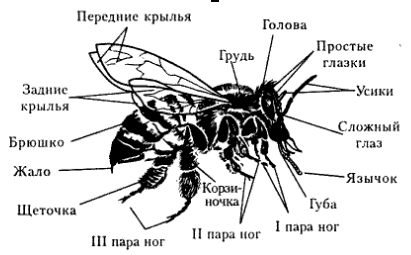 Пчелиная семья — это удивительно сложное целое, в котором все члены семьи очень тесно связаны друге другом. Жизнь и процветание всего рода одинаково невозможны без матки и без трутней, без рабочих пчел. Используя знания о жизни всех членов пчелиной семьи, специалисты-пчеловоды научились создавать для пчел специализированные домики — улья, условия для питания пчел (вывозят на те поля, где выращивают растения-медоносы) и получать при этом не только мед хорошего качества, но и количества.Представителей отряда перепончатокрылых используют как биологический метод борьбы с вредными насекомыми. К ним относят различных наездников, а также трихограмму, которую выводят искусственным путем Отряд двукрылые. Сюда относятся всем известные насекомые: мухи, комары, мошки, оводы, слепни и другие похожие на них насекомые, обладающие одной парой прозрачных крыльев. Вторая пара крыльев превратилась в так называемые жужжальца. Обыкновенный комар обитает в болотистых и сырых местностях. Особенно многочисленны комары бывают в середине лета. Жители тайги и тундры называют их скопления гнусом. Колющими ротовыми частями комары легко прокалывают кожу человека и сосут его кровь. Червеобразные личинки комаров живут в стоячей воде. Питаясь, личинки растут, линяют и превращаются в подвижных куколок. Куколки комаров тоже живут в воде, питаться они не могут, поэтому скоро превращаются во взрослую особь. Малярийного и обыкновенного комара различают по посадке.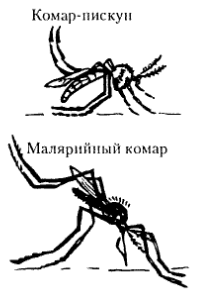 Обыкновенный комар (пискун) держит свое тело параллельно поверхности, на которой сидит, а малярийный — под углом к ней, высоко подняв задний конец тела. Малярийный комар откладывает яйца в водоем по одному, обыкновенный — пачками, плавающими на поверхности в виде плотиков. Малярийный комар является переносчиком возбудителя малярии – смертельно опасного заболевания человека. Личинки грибных комаров живут в плодовых телах шляпочных грибов.Мухи, в отличие от комаров. имеют короткие усики. Личинки их белые, как правило, безногие и безголовые. У комнатной мухи червеобразные личинки  - опарыши, живут и развиваются в кухонных отбросах, в кучах навоза и нечистотах, куда муха откладывает яйца. Перед окукливанием личинки выползают из нечистот, проникают в почву и превращаются в куколок.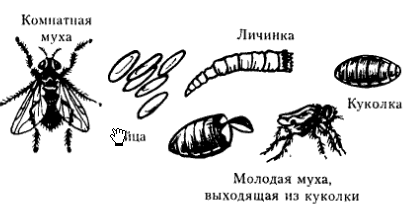 Вылупившиеся из куколок взрослые мухи летают повсюду в поисках нищи. Из уборных и выгребных ям они перелетают на открыто лежащие продукты питания и загрязняют их. Мухи переносят на пищу человека бактерии желудочно-кишечных заболеваний и яйца аскарид. Поэтому очень важно вести борьбу с мухами. Продукты питания защищают от мух марлей или колпаками, овощи и фрукты перед употреблением моют.Мошки — длинноусые кровососы небольших размеров, личинки которых развиваются на дне водоемов с проточной водой. В тропиках и субтропиках, в Крыму водятся очень мелкие комарики — москиты. Их личинки развиваются во влажных почвах, норах грызунов и т. д. Москиты — переносчики многих болезней (малярия и др.). Оводы, слепни наносят большой вред человеку и домашним животным своими укусами, а также способностью переносить возбудителей таких опасных болезней, как туляремия, сибирская язва.Вместе с тем мухи являются опылителями многих растений.Из отряда двукрылых особый интерес представляют мухи-тахины. Их тело покрыто крепкими щетинками. Мухи-тахины паразитируют на гусеницах бабочек и личинок пилильщиков. Из яиц, отложенных на поверхности тела жертвы, выходит белая безголовая червеобразная личинка. Хитиновыми частями ротового аппарата она прокусывает отверстие в покрове хозяина и внедряется внутрь его тела. Там она поедает внутренности жертвы. Когда с нею покончено, личинка проделывает новое отверстие и покидает пустой хитиновый покров хозяина. Вскоре она съеживается и покрывается бурой оболочкой. В нем формируется куколка, а затем — и взрослая муха.Отряд блохи — объединяет несколько видов этих паразитов (паразитирующих извне). Типичный представитель — человеческая блоха — бескрылое насекомое, передвигающееся сильными прыжками. Яйца откладывает в щели полов. Все развитие блохи проходит за месяц.Крысиная блоха может передавать от больных грызунов возбудителей чумы — очень опасного заболевания, когда-то уносившего тысячи людских жизней.Некоторые признаки важнейших отрядов насекомыхНекоторые признаки важнейших отрядов насекомыхНекоторые признаки важнейших отрядов насекомыхНекоторые признаки важнейших отрядов насекомыхНекоторые признаки важнейших отрядов насекомыхНекоторые признаки важнейших отрядов насекомыхОтрядыТип развитияКол-во пар крыльевРотовой аппаратОсобенность развития крыльевНекоторые представителиТаракановыеС неполным превращением2 парыГрызущийНадкрыльяРыжий и черный тараканыТермитыС неполным превращением2 парыГрызущийСетчатыеТермитПрямокрылыеС неполным превращением2 парыГрызущийНадкрыльяСаранча, кузнечики, сверчкиВшиС неполным превращениемНет крыльевКолющесосущийБескрылыеВошь головная, вошь платянаяКлопыС неполным превращением2 парыКолющесосущийНадкрыльяКлоп-черепашка, клоп-гладун, клоп-водомеркаРавнокрылыеС неполным превращением2 парыКолющесосущийСетчатыеЦикадыБабкиС неполным превращением2 парыГрызущийСетчатыеБабка-дозорец, бабка- коромыслоЖуки, или жесткокрылыеС полным превращением2 парыГрызущийНадкрылья твердыеМайский жук, колорадский жук, жуки-могильщики, жуки-короедыБабочки, или чешуекрылыеС полным превращением2 парыСосущийСетчатые с чешуйкамиКапустница-белянка, боярышница, тутовый шелкопрядПерепончатокрылыеС полным превращением2 парыГрызущий, лакающийСетчатыеПчелы, шмели, осы, муравьиДвукрылыеС полным превращением1 параКолюче-сосущийСетчатыеКомары, мухи, оводы, мошкиБлохиС полным превращениемНетКолюче-сосущийБескрылыеБлоха человеческая, блоха крысиная